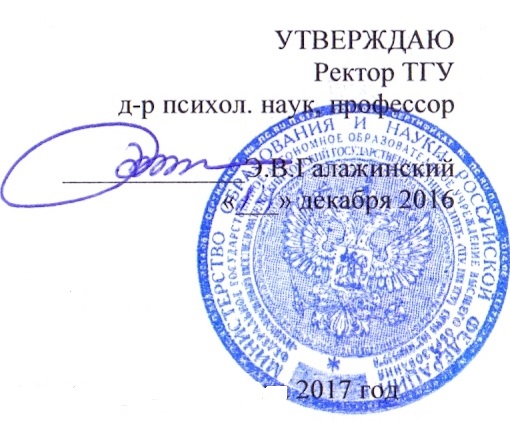 Конференции Сводного плана научных мероприятий Томского государственного университета на 2017 годПЕРЕЧЕНЬмеждународных, всероссийских и региональных научных и научно-технических совещаний конференций, симпозиумов, съездов, семинаров и школ на 2017 годДополнение к плану формируется по мере поступления информации. Последнее обновление от 19.09.2017Дополнение в сводный план№Наименование и тема мероприятия
(международные, общероссийские, региональные)Наименование и тема мероприятия
(международные, общероссийские, региональные)Место проведения; ответственная за проведение организация
(адрес, телефон, факс)Место проведения; ответственная за проведение организация
(адрес, телефон, факс)Финансирующая организация
/планирование/Финансирующая организация
/планирование/Время проведения (число, месяц)Время проведения (число, месяц)Число участниковЧисло участниковЧисло участниковЧисло участниковЧисло участниковЧисло участников№Наименование и тема мероприятия
(международные, общероссийские, региональные)Наименование и тема мероприятия
(международные, общероссийские, региональные)Место проведения; ответственная за проведение организация
(адрес, телефон, факс)Место проведения; ответственная за проведение организация
(адрес, телефон, факс)Финансирующая организация
/планирование/Финансирующая организация
/планирование/Время проведения (число, месяц)Время проведения (число, месяц)всеговсегов том числев том числев том числев том числе№Наименование и тема мероприятия
(международные, общероссийские, региональные)Наименование и тема мероприятия
(международные, общероссийские, региональные)Место проведения; ответственная за проведение организация
(адрес, телефон, факс)Место проведения; ответственная за проведение организация
(адрес, телефон, факс)Финансирующая организация
/планирование/Финансирующая организация
/планирование/Время проведения (число, месяц)Время проведения (число, месяц)всеговсегоиного-роднихиного-роднихиз них заруб. (страны-участники)из них заруб. (страны-участники)1223344667788991Научно-методический семинар «Понятийно-терминологический аппарат когнитивно-дискурсивной парадигмы исследования дискурса»Председатель оргкомитета:Обдалова Ольга АндреевнаНаучно-методический семинар «Понятийно-терминологический аппарат когнитивно-дискурсивной парадигмы исследования дискурса»Председатель оргкомитета:Обдалова Ольга Андреевнаг. Томск, пр. Ленина, 36 Томский государственный университетФакультет иностранных языковКафедра английского языка естественнонаучных и физ.-мат. факультетов тел. (3822) 527 646 е: flf@mail.tsu.ruг. Томск, пр. Ленина, 36 Томский государственный университетФакультет иностранных языковКафедра английского языка естественнонаучных и физ.-мат. факультетов тел. (3822) 527 646 е: flf@mail.tsu.ruФИЯФИЯЯнварьЯнварь41412 Всероссийская научно-практическая конференция«Правовые проблемы укрепления российской государственности»Председатель оргкомитета:Уткин Владимир АлександровичВсероссийская научно-практическая конференция«Правовые проблемы укрепления российской государственности»Председатель оргкомитета:Уткин Владимир Александровичг. Томск, пр. Ленина, 36 Томский государственный университетЮридический институтсот. +7 913 882 4692 е: drakonvtsu@mail.ruhttp://lex.tsu.ru/г. Томск, пр. Ленина, 36 Томский государственный университетЮридический институтсот. +7 913 882 4692 е: drakonvtsu@mail.ruhttp://lex.tsu.ru/ЮИТГУЮИТГУ26-28 января26-28 января3Научно-методический семинар «Миромоделирующая и текстообразующая функции метафорических единиц в художественном тексте (на материале трилогии Д. Рубиной)»Председатель оргкомитета: Пустовалова Валерия ЮрьевнаНаучно-методический семинар «Миромоделирующая и текстообразующая функции метафорических единиц в художественном тексте (на материале трилогии Д. Рубиной)»Председатель оргкомитета: Пустовалова Валерия Юрьевнаг. Томск, пр. Ленина, 36 Томский государственный университетФакультет иностранных языков Кафедра английского языка естественнонаучных и физ.-мат. факультетов тел. (3822) 527- 646е: flf@mail.tsu.ruг. Томск, пр. Ленина, 36 Томский государственный университетФакультет иностранных языков Кафедра английского языка естественнонаучных и физ.-мат. факультетов тел. (3822) 527- 646е: flf@mail.tsu.ruФИЯФИЯФевральФевраль41414Научный семинар «Многоязычие в мире и роль английского языка как глобального»Председатель оргкомитета:Смокотин Владимир МихайловичНаучный семинар «Многоязычие в мире и роль английского языка как глобального»Председатель оргкомитета:Смокотин Владимир Михайловичг. Томск, пр. Ленина, 36Томский государственный университетФакультет иностранных языков Кафедра английского языка естественнонаучных и физ.-мат. факультетов тел. (3822) 527- 646е: flf@mail.tsu.ruг. Томск, пр. Ленина, 36Томский государственный университетФакультет иностранных языков Кафедра английского языка естественнонаучных и физ.-мат. факультетов тел. (3822) 527- 646е: flf@mail.tsu.ruФИЯФИЯМартМарт41415Межрегиональная научно-практическая конференция студентов и молодых ученых «Российское правоведение: трибуна молодого ученого»Председатель оргкомитета:Уткин Владимир АлександровичМежрегиональная научно-практическая конференция студентов и молодых ученых «Российское правоведение: трибуна молодого ученого»Председатель оргкомитета:Уткин Владимир Александровичг. Томск, пр. Ленина, 36Томский государственный университетЮридический институтсот. +7 913 882 4692е: drakonvtsu@mail.ruhttp://tribuna.tsu.ru/г. Томск, пр. Ленина, 36Томский государственный университетЮридический институтсот. +7 913 882 4692е: drakonvtsu@mail.ruhttp://tribuna.tsu.ru/ЮИТГУЮИТГУ30 марта –1 апреля30 марта –1 апреля6III Международная научно-практическая конференция «Профессиональное образование и квалификация оценщика: современные требования и стандарты»Председатель оргкомитета:Хлопцов Дмитрий Михайлович Секретарь конференции:Самойлова Наталья ЮрьевнаIII Международная научно-практическая конференция «Профессиональное образование и квалификация оценщика: современные требования и стандарты»Председатель оргкомитета:Хлопцов Дмитрий Михайлович Секретарь конференции:Самойлова Наталья Юрьевнаг. Томск, пр. Ленина, 36Томский государственный университет Институт экономики и менеджментаКафедра оценки и управления собственностьютел. (3822) 783-696e: nalogi.vshb@mail.ruг. Томск, пр. Ленина, 36Томский государственный университет Институт экономики и менеджментаКафедра оценки и управления собственностьютел. (3822) 783-696e: nalogi.vshb@mail.ruОбщероссийская общественная организация «Российское общество оценщиков»Общероссийская общественная организация «Российское общество оценщиков»2-3 марта2-3 марта606040406Казахстан Киргизия Беларусь Германия6Казахстан Киргизия Беларусь Германия7Научный семинар «Современная система обучения иностранному языку в условиях модернизации вуза»Председатель оргкомитета:Обдалова Ольга АндреевнаНаучный семинар «Современная система обучения иностранному языку в условиях модернизации вуза»Председатель оргкомитета:Обдалова Ольга Андреевнаг. Томск, пр. Ленина, 36Томский государственный университетФакультет иностранных языков Кафедра английского языка естественнонаучных и физ.-мат. факультетов тел. (3822) 527-646е: flf@mail.tsu.ruг. Томск, пр. Ленина, 36Томский государственный университетФакультет иностранных языков Кафедра английского языка естественнонаучных и физ.-мат. факультетов тел. (3822) 527-646е: flf@mail.tsu.ruФИЯФИЯАпрельАпрель41418Вузовская студенческая научно-практическая конференция «V Молодежный форум». Направление: психология, управление персоналом, организация работы с молодежью.Председатель оргкомитета Сметанова Юлия ВалерьевнаМацута Валерия ВладимировнаПланируется издание материалов Вузовская студенческая научно-практическая конференция «V Молодежный форум». Направление: психология, управление персоналом, организация работы с молодежью.Председатель оргкомитета Сметанова Юлия ВалерьевнаМацута Валерия ВладимировнаПланируется издание материалов г. Томск, пр. Ленина, 36Томский государственный университетФакультет психологиител. (3822) 529-710тел. (3822) 529-500е: omega@psy.tsu.ruг. Томск, пр. Ленина, 36Томский государственный университетФакультет психологиител. (3822) 529-710тел. (3822) 529-500е: omega@psy.tsu.ruФПФПАпрельАпрель170170559IV (XVIII) Международная конференция молодых ученых «Актуальные проблемы лингвистики и литературоведения»Председатель оргкомитета:Демешкина Татьяна АлексеевнаIV (XVIII) Международная конференция молодых ученых «Актуальные проблемы лингвистики и литературоведения»Председатель оргкомитета:Демешкина Татьяна Алексеевнаг. Томск, пр. Ленина, 36Томский государственный университетФилологический факультеттел. (3822) 529-846e: filf.conf.tsu@ya.ru г. Томск, пр. Ленина, 36Томский государственный университетФилологический факультеттел. (3822) 529-846e: filf.conf.tsu@ya.ru ФилФОргвзносыФилФОргвзносы13-15 апреля13-15 апреля200200505020АрменияВьетнамИталияКитайГерманияИндияЧехияСловакия20АрменияВьетнамИталияКитайГерманияИндияЧехияСловакия10XVIII Городская научно-практическая конференция «Тоталитаризм и тоталитарное сознание» Председатель оргкомитета: Шутов Вячеслав СеменовичСекретарь конференции:Баталова Лилия ЭрвиновнаПланируется издание материаловXVIII Городская научно-практическая конференция «Тоталитаризм и тоталитарное сознание» Председатель оргкомитета: Шутов Вячеслав СеменовичСекретарь конференции:Баталова Лилия ЭрвиновнаПланируется издание материаловг. Томск, пр. Ленина, 36Томский государственный университет, Философский факультетКафедра политологиител. /факс: (3822) 527-335
е: shutovvs@sibmail.comhttp://fsf.tsu.ru/г. Томск, пр. Ленина, 36Томский государственный университет, Философский факультетКафедра политологиител. /факс: (3822) 527-335
е: shutovvs@sibmail.comhttp://fsf.tsu.ru/ФсФФсФ14-15 апреля14-15 апреля5050101011II Международная зимняя школа «Ирландская модель образования»Председатель оргкомитета:Гураль Светлана КонстантиновнаII Международная зимняя школа «Ирландская модель образования»Председатель оргкомитета:Гураль Светлана Константиновнаг. Томск, пр. Ленина, 36Томский государственный университетФакультет иностранных языковКафедра английской филологии тел. (3822) 529-742е: flf@mail.tsu.ruг. Томск, пр. Ленина, 36Томский государственный университетФакультет иностранных языковКафедра английской филологии тел. (3822) 529-742е: flf@mail.tsu.ruАссоциация школ ИрландииАссоциация школ Ирландии17 апреля17 апреля25025010010030ГерманияВеликобританияФранцияГолландияИрландия и др.30ГерманияВеликобританияФранцияГолландияИрландия и др.12 Международная научно-практическая конференция «МООК в контексте современного образования: на пути к цифровому университету»Председатель оргкомитета:Можаева Галина ВасильевнаСекретарь конференции: Бабанская Олеся МирославовнаПланируется издание материаловМеждународная научно-практическая конференция «МООК в контексте современного образования: на пути к цифровому университету»Председатель оргкомитета:Можаева Галина ВасильевнаСекретарь конференции: Бабанская Олеся МирославовнаПланируется издание материаловг. Томск, пр. Ленина, 36Томский государственный университет Институт дистанционного образования тел. (3822) 529-494e: babanskaya@ido.tsu.ru г. Томск, пр. Ленина, 36Томский государственный университет Институт дистанционного образования тел. (3822) 529-494e: babanskaya@ido.tsu.ru ТГУОргвзносыТГУОргвзносы17-19 апреля17-19 апреля100100505010Германия ИспанияШвецияНорвегияСШАКанадаБразилия5Казахстан10Германия ИспанияШвецияНорвегияСШАКанадаБразилия5Казахстан13 V Сибирская школа с международным участием«Массовые открытые онлайн-курсы: разработка, продвижение, применение» Председатель оргкомитета:Можаева Галина ВасильевнаСекретарь конференции: Бабанская Олеся МирославовнаV Сибирская школа с международным участием«Массовые открытые онлайн-курсы: разработка, продвижение, применение» Председатель оргкомитета:Можаева Галина ВасильевнаСекретарь конференции: Бабанская Олеся Мирославовнаг. Томск, пр. Ленина, 36Томский государственный университет Институт дистанционного образования тел. (3822) 529-494e: babanskaya@ido.tsu.ru г. Томск, пр. Ленина, 36Томский государственный университет Институт дистанционного образования тел. (3822) 529-494e: babanskaya@ido.tsu.ru ТГУОргвзносыТГУОргвзносы17-19 апреля17-19 апреля12012060602США4Казахстан2США4Казахстан14Всероссийская научно-практическая конференция студентов и аспирантов с международным участием «Актуальные проблемы физической культуры, спорта, туризма и рекреации»Председатель оргкомитета:Шилько Виктор Генрихович Планируется издание материаловВсероссийская научно-практическая конференция студентов и аспирантов с международным участием «Актуальные проблемы физической культуры, спорта, туризма и рекреации»Председатель оргкомитета:Шилько Виктор Генрихович Планируется издание материаловг. Томск, пр. Ленина, 36Томский государственный университетФакультет физической культурытел. (3822) 529-725e: studentffk@gmail.come: avkabachkova@gmail.comhttp://sport.tsu.ru/г. Томск, пр. Ленина, 36Томский государственный университетФакультет физической культурытел. (3822) 529-725e: studentffk@gmail.come: avkabachkova@gmail.comhttp://sport.tsu.ru/ФФКФФК20 апреля20 апреля6060303010БеларусьКазахстанУкраинаУзбекистан10БеларусьКазахстанУкраинаУзбекистан15 XIII Всероссийская научно-практическая конференция молодых ученых «Актуальные проблемы журналистики»Председатель оргкомитета:Ершов Юрий МихайловичСекретарь конференции:Каминский Петр ПетровичПланируется издание материалов XIII Всероссийская научно-практическая конференция молодых ученых «Актуальные проблемы журналистики»Председатель оргкомитета:Ершов Юрий МихайловичСекретарь конференции:Каминский Петр ПетровичПланируется издание материалов г. Томск, пр. Ленина, 36Томский государственный университетФакультет журналистикител. +7 913 804  8598е: kelagast@yandex.ruг. Томск, пр. Ленина, 36Томский государственный университетФакультет журналистикител. +7 913 804  8598е: kelagast@yandex.ruФЖФЖ20–21 апреля20–21 апреля6060101016XIII Международная школа-конференция студентов, аспирантов и молодых ученых «Инноватика–2017»Председатель оргкомитета:Солдатов Анатолий Николаевич Секретарь конференции:Погуда Алексей АндреевичПланируется издание материаловXIII Международная школа-конференция студентов, аспирантов и молодых ученых «Инноватика–2017»Председатель оргкомитета:Солдатов Анатолий Николаевич Секретарь конференции:Погуда Алексей АндреевичПланируется издание материаловТомск, пр. Ленина, 36Томский государственный университет,Факультет инновационных технологийтел./факс: (3822) 529-823e: innovatika2015@gmail.comТомск, пр. Ленина, 36Томский государственный университет,Факультет инновационных технологийтел./факс: (3822) 529-823e: innovatika2015@gmail.comРФФИФИТОргвзносыучастниковРФФИФИТОргвзносыучастников20–21 апреля20–21 апреля250250303010БолгарияГерманияКазахстанКНРЛаосСША10БолгарияГерманияКазахстанКНРЛаосСША17XIX Международная конференция молодых учёных «Актуальные проблемы социальных наук» Председатель оргкомитета:Ивонин Иван Варфоломеевич
Заместитель председателя оргкомитета:Борисов Евгений ВасильевичСекретарь конференции:Кириленко Юлия НиколаевнаПланируется издание материаловXIX Международная конференция молодых учёных «Актуальные проблемы социальных наук» Председатель оргкомитета:Ивонин Иван Варфоломеевич
Заместитель председателя оргкомитета:Борисов Евгений ВасильевичСекретарь конференции:Кириленко Юлия НиколаевнаПланируется издание материаловг. Томск, пр. Ленина, 36Томский государственный университетФилософский факультет тел./факс: (3822) 527-335
е: kirilenko_juilia@list.ruhttp://fsf.tsu.ru/г. Томск, пр. Ленина, 36Томский государственный университетФилософский факультет тел./факс: (3822) 527-335
е: kirilenko_juilia@list.ruhttp://fsf.tsu.ru/ФсФФсФ21-22 апреля21-22 апреля10010015155518ХIII Всероссийская научная конференция молодых ученых/с международным участием/«Вопросы истории, международных отношений и документоведения»Председатель оргкомитета: Рассказчикова Альбина АндреевнаХIII Всероссийская научная конференция молодых ученых/с международным участием/«Вопросы истории, международных отношений и документоведения»Председатель оргкомитета: Рассказчикова Альбина Андреевнаг. Томск, пр. Ленина, 36 Томский государственный университетИсторический факультете: dream91.07@gmail.comг. Томск, пр. Ленина, 36 Томский государственный университетИсторический факультете: dream91.07@gmail.comИФТГУИФТГУ24-26апреля24-26апреля10010050505Беларусь5Беларусь19 XIV Международная конференция студентов, аспирантов и молодых ученых «Перспективы развития фундаментальных наук»Секция «Биология и медицина»Секция «Химия»Секция «Экономика и управление»Председатель программного комитета:Курзина Ирина АлександровнаПредседатель оргкомитета:Воронова Гульнара АльфридовнаПланируется издание материалов XIV Международная конференция студентов, аспирантов и молодых ученых «Перспективы развития фундаментальных наук»Секция «Биология и медицина»Секция «Химия»Секция «Экономика и управление»Председатель программного комитета:Курзина Ирина АлександровнаПредседатель оргкомитета:Воронова Гульнара АльфридовнаПланируется издание материалов г. Томск, пр. Ленина, 36Томский государственный университетХимический факультетЛаборатория каталитических исследованийНаучное управлениеЛаборатория трансляционной клеточной и молекулярной биомедициныТомский политехнический университетhttp:// science-persp.tpu.ru/Председатель секции "Биология и медицина"Денисов Евгений Владимирович сот. +7 903 915 7669е: dnsv.ev@gmail.com. Председатель секции «Химия»Каракчиева Наталья Ивановнасот. +7 923 424 4253                             е: kosovanatalia@yandex.ru. г. Томск, пр. Ленина, 36Томский государственный университетХимический факультетЛаборатория каталитических исследованийНаучное управлениеЛаборатория трансляционной клеточной и молекулярной биомедициныТомский политехнический университетhttp:// science-persp.tpu.ru/Председатель секции "Биология и медицина"Денисов Евгений Владимирович сот. +7 903 915 7669е: dnsv.ev@gmail.com. Председатель секции «Химия»Каракчиева Наталья Ивановнасот. +7 923 424 4253                             е: kosovanatalia@yandex.ru. РФФИЛаборатория каталитических исследованийЛаборатория трансляционной клеточной и молекулярной биомедициныОргвзносыРФФИЛаборатория каталитических исследованийЛаборатория трансляционной клеточной и молекулярной биомедициныОргвзносы25-28 апреля25-28 апреля40040015015013АрменияБеларусьКазахстанКыргызстан10ВьетнамИталияФранцияГермания13АрменияБеларусьКазахстанКыргызстан10ВьетнамИталияФранцияГермания20ХII Всероссийская конференция молодых ученых-онкологов, посвященная памяти академика РАМН. Н.В. Васильева «Актуальные вопросы фундаментальной и клинической онкологии»Председатель оргкомитета:Чойнзонов Евгений Цыренович, Галажинский Эдуард ВладимировичСекретарь конференции:Цыганов Матвей МихайловичХII Всероссийская конференция молодых ученых-онкологов, посвященная памяти академика РАМН. Н.В. Васильева «Актуальные вопросы фундаментальной и клинической онкологии»Председатель оргкомитета:Чойнзонов Евгений Цыренович, Галажинский Эдуард ВладимировичСекретарь конференции:Цыганов Матвей Михайловичг. Томск, пр. Ленина, 36Томский государственный университетНаучное управление Лаборатория трансляционной, клеточной и молекулярной медициныТомский национальный исследовательский медицинский центр Российской академии науктел. (3822) 512-957 е: conf@oncology.tomsk.ru http://www.tnimc.ru/г. Томск, пр. Ленина, 36Томский государственный университетНаучное управление Лаборатория трансляционной, клеточной и молекулярной медициныТомский национальный исследовательский медицинский центр Российской академии науктел. (3822) 512-957 е: conf@oncology.tomsk.ru http://www.tnimc.ru/27-28 апреля27-28 апреля100100404021Ежегодная межвузовская студенческая конференция «Клиническая психология: проблемы и перспективы развития»Председатель оргкомитета:Козлова Наталья ВикторовнаСекретарь конференции:Панферова Ольга ВладимировнаЕжегодная межвузовская студенческая конференция «Клиническая психология: проблемы и перспективы развития»Председатель оргкомитета:Козлова Наталья ВикторовнаСекретарь конференции:Панферова Ольга Владимировнаг. Томск, пр. Ленина, 36Томский государственный университетФакультет психологииКафедра генетической и клинической психологиител. (3822) 529-580е: den@psy.tsu.ruг. Томск, пр. Ленина, 36Томский государственный университетФакультет психологииКафедра генетической и клинической психологиител. (3822) 529-580е: den@psy.tsu.ruФПФПМайМай404022Научно-методический семинар «Этнокультурные признаки реализации высказываний с различной модальностью пропозиции в межкультурной коммуникации»Председатель оргкомитета:Обдалова Ольга АндреевнаНаучно-методический семинар «Этнокультурные признаки реализации высказываний с различной модальностью пропозиции в межкультурной коммуникации»Председатель оргкомитета:Обдалова Ольга Андреевнаг. Томск, пр. Ленина, 36Томский государственный университетФакультет иностранных языков Кафедра английского языка естественнонаучных и физ.-мат. факультетов тел. (3822) 527-646е: flf@mail.tsu.ru г. Томск, пр. Ленина, 36Томский государственный университетФакультет иностранных языков Кафедра английского языка естественнонаучных и физ.-мат. факультетов тел. (3822) 527-646е: flf@mail.tsu.ru ФИЯФИЯМайМай414123Студенческая научно-практическая конференция «Connect-Universum-Junior» по проблематике цифрового кочевничестваПредседатель оргкомитета: Кужелева-Саган Ирина ПетровнаКоординатор конференции: Карнаухова Наталья АндреевнаПланируется издание материалов Студенческая научно-практическая конференция «Connect-Universum-Junior» по проблематике цифрового кочевничестваПредседатель оргкомитета: Кужелева-Саган Ирина ПетровнаКоординатор конференции: Карнаухова Наталья АндреевнаПланируется издание материалов г. Томск, пр. Ленина, 36Томский государственный университетФакультет психологииКафедра социальных коммуникацийтел. (3822) 529-537е: newmedia.tsu@mail.ruhttp://connect-universum.com/index/newall/г. Томск, пр. Ленина, 36Томский государственный университетФакультет психологииКафедра социальных коммуникацийтел. (3822) 529-537е: newmedia.tsu@mail.ruhttp://connect-universum.com/index/newall/ФПФПМайМай9999585824Австралия Болгария ГерманияИндияИталияКыргызстанЛитваПольша и др24Австралия Болгария ГерманияИндияИталияКыргызстанЛитваПольша и др24Международная конференция
Биологические материалы и имплантаты памяти формы в медицинеInternational ConferenceShape Memory Biomaterials and Implants in Medicine (SMBIM) – 2017Председатель оргкомитета:Kim Ji-soon Сопредседатель оргкомитета:Гюнтер Виктор ЭдуардовичДамбаев Георгий ЦыреновичМесто проведения:г. Пусан, Южная КореяМеждународная конференция
Биологические материалы и имплантаты памяти формы в медицинеInternational ConferenceShape Memory Biomaterials and Implants in Medicine (SMBIM) – 2017Председатель оргкомитета:Kim Ji-soon Сопредседатель оргкомитета:Гюнтер Виктор ЭдуардовичДамбаев Георгий ЦыреновичМесто проведения:г. Пусан, Южная Кореяг. Томск, пр. Ленина, 36Томский государственный университетНаучно-исследовательский институт памяти формы медицинских материалов и имплантатов СФТИBoramae медицинский центр (Сеул, южная Корея) Национальный госпиталь университета (Сеул, Южная Корея)
Школа материаловедения и инженерии Университета Ульсан (Ульсан, Южная Корея)тeл. (Россия) +7(3822) 413-442, 413-457тeл. (Kорея) + 82-70-7702-8728 е: tc77@rec.tsu.ru,е: marchenko84@vtomske.ruг. Томск, пр. Ленина, 36Томский государственный университетНаучно-исследовательский институт памяти формы медицинских материалов и имплантатов СФТИBoramae медицинский центр (Сеул, южная Корея) Национальный госпиталь университета (Сеул, Южная Корея)
Школа материаловедения и инженерии Университета Ульсан (Ульсан, Южная Корея)тeл. (Россия) +7(3822) 413-442, 413-457тeл. (Kорея) + 82-70-7702-8728 е: tc77@rec.tsu.ru,е: marchenko84@vtomske.ruKang&Park Medical Co., LtdНИИММСФТИТГУОргвзносыKang&Park Medical Co., LtdНИИММСФТИТГУОргвзносы1-3 мая1-3 мая150-200150-20070РоссияОт ТГУ – 115Таджикистан60Южная Корея5Казахстан70РоссияОт ТГУ – 115Таджикистан60Южная Корея5Казахстан25IV Всероссийская конференция студенческих научно-исследовательских инкубаторовПредседатель оргкомитета:Коротаев Александр ГригорьевичСекретарь конференции:Павлова Александра Андреевна Планируется издание материаловIV Всероссийская конференция студенческих научно-исследовательских инкубаторовПредседатель оргкомитета:Коротаев Александр ГригорьевичСекретарь конференции:Павлова Александра Андреевна Планируется издание материаловг. Томск, пр. Ленина, 36Томский государственный университетРадиофизический факультетКафедра радиоэлектроникител. (3822) 413-964тел. (3822) 413-989е: srdi.tsu@gmail.comг. Томск, пр. Ленина, 36Томский государственный университетРадиофизический факультетКафедра радиоэлектроникител. (3822) 413-964тел. (3822) 413-989е: srdi.tsu@gmail.comРФФИРФФОргвзносыРФФИРФФОргвзносы7-8 мая7-8 мая150150303026III Всероссийская научная конференция /с международным участием/ «Славянские языки в условиях современных вызовов»Председатель оргкомитета:Резанова Зоя ИвановнаЗаместитель председателя оргкомитета:Демешкина Татьяна Алексеевна Катунин Дмитрий АнатольевичСекретарь конференции:Тубалова Инна ВитальевнаIII Всероссийская научная конференция /с международным участием/ «Славянские языки в условиях современных вызовов»Председатель оргкомитета:Резанова Зоя ИвановнаЗаместитель председателя оргкомитета:Демешкина Татьяна Алексеевна Катунин Дмитрий АнатольевичСекретарь конференции:Тубалова Инна Витальевнаг. Томск, пр. Ленина 36Томский государственный университетФилологический факультет Кафедра общего, славяно-русского языкознания и классической филологии тел. (3822) 534-899е: klassika4@yandex.ru      e: tina09@inbox.ru г. Томск, пр. Ленина 36Томский государственный университетФилологический факультет Кафедра общего, славяно-русского языкознания и классической филологии тел. (3822) 534-899е: klassika4@yandex.ru      e: tina09@inbox.ru ФилФОргвзносыФилФОргвзносы12-13 мая12-13 мая505020203-5Польша Сербия Словакия УкраинаМолдавия3-5Польша Сербия Словакия УкраинаМолдавия27Всероссийская открытая студенческая олимпиада по радиофизикеПредседатель оргкомитета:Дёмин Виктор ВалентиновичЗаместитель председателя оргкомитета: Масловский Владислав ИвановичКоротаев Александр Григорьевич Ответственный секретарь Коровин Евгений ЮрьевичПредседатель жюри:Дунаевский Григорий ЕфимовичВсероссийская открытая студенческая олимпиада по радиофизикеПредседатель оргкомитета:Дёмин Виктор ВалентиновичЗаместитель председателя оргкомитета: Масловский Владислав ИвановичКоротаев Александр Григорьевич Ответственный секретарь Коровин Евгений ЮрьевичПредседатель жюри:Дунаевский Григорий Ефимовичг. Томск, пр. Ленина, 36Томский государственный университетРадиофизический факультетКафедра радиоэлектроникисот. +7 903 951 7502https://edolymp.ru/events/109/http://rff.tsu.ru/node/706/г. Томск, пр. Ленина, 36Томский государственный университетРадиофизический факультетКафедра радиоэлектроникисот. +7 903 951 7502https://edolymp.ru/events/109/http://rff.tsu.ru/node/706/РФФТГУРФФТГУ14-17 мая14-17 мая5050404028Немецко-русская научная конференция для представителей немецкой германистики «С немецким в будущее – будущее немецкого»XXXIV конференция по Германистике Germanistikkonferenz des DAAD (Германская служба академических обменов) «Mir Deutsch in die Zukunft –die Zukunft von Deutsch»Председатель оргкомитета:Житкова Елена ВикторовнаНемецко-русская научная конференция для представителей немецкой германистики «С немецким в будущее – будущее немецкого»XXXIV конференция по Германистике Germanistikkonferenz des DAAD (Германская служба академических обменов) «Mir Deutsch in die Zukunft –die Zukunft von Deutsch»Председатель оргкомитета:Житкова Елена Викторовнаг. Томск, пр. Ленина 36Томский государственный университетФакультет иностранных языков Кафедра немецкого языкател. (3822) 529-617сот.  +7 913 103 3715г. Томск, пр. Ленина 36Томский государственный университетФакультет иностранных языков Кафедра немецкого языкател. (3822) 529-617сот.  +7 913 103 3715DAAD, ГерманияГерманская служба академических обменовDAAD, ГерманияГерманская служба академических обменов15-19 мая15-19 мая20020010010080ГерманияБеларусьКазахстан80ГерманияБеларусьКазахстан29 IX Всероссийская научная  конференция «Актуальные проблемы сравнительно-исторического языкознания и классической филологии» Председатель конференции:Резанова Зоя ИвановнаСекретарь конференции:Садыкова Ирина ВикторовнаIX Всероссийская научная  конференция «Актуальные проблемы сравнительно-исторического языкознания и классической филологии» Председатель конференции:Резанова Зоя ИвановнаСекретарь конференции:Садыкова Ирина Викторовнаг. Томск, пр. Ленина 36Томский государственный университетФилологический факультет Кафедра общего, славяно-русского языкознания и классической филологиител. (3822) 534-899 е: klassika4@yandex.ruе: pansadyk@rambler.ru г. Томск, пр. Ленина 36Томский государственный университетФилологический факультет Кафедра общего, славяно-русского языкознания и классической филологиител. (3822) 534-899 е: klassika4@yandex.ruе: pansadyk@rambler.ru ФилФОргвзносыФилФОргвзносы16-19 мая16-19 мая5050252530V Международная молодежная научная конференция «Математическое и программное обеспечение информационных, технических и экономических систем»Председатель оргкомитета:Горцев Александр МихайловичСекретарь конференции:Шмырин Игорь СергеевичПланируется издание материаловV Международная молодежная научная конференция «Математическое и программное обеспечение информационных, технических и экономических систем»Председатель оргкомитета:Горцев Александр МихайловичСекретарь конференции:Шмырин Игорь СергеевичПланируется издание материаловг. Томск, пр. Ленина, 36Томский государственный университет Факультет прикладной математики и кибернетики тел. (3822) 529-599e: fpmtsuconf@mail.ruг. Томск, пр. Ленина, 36Томский государственный университет Факультет прикладной математики и кибернетики тел. (3822) 529-599e: fpmtsuconf@mail.ruТГУТГУ19–20 мая19–20 мая505030305
Казахстан Кыргызстан5
Казахстан Кыргызстан31III международная конференция «Социальные науки и инновации для здоровья: проблематизируя роль общества»Председатель оргкомитета:Попова Евгения ВладимировнаIII международная конференция «Социальные науки и инновации для здоровья: проблематизируя роль общества»Председатель оргкомитета:Попова Евгения Владимировнаг. Томск, пр. Ленина, 36 
Томский государственный университетНОЦ «Социально-политические исследования технологий»т. (3822) 535-602e: past.centre@gmail.comhttp://past-centre.ru/г. Томск, пр. Ленина, 36 
Томский государственный университетНОЦ «Социально-политические исследования технологий»т. (3822) 535-602e: past.centre@gmail.comhttp://past-centre.ru/Университет МаастрихтаТГУЕУСПбОргвзносы,Фонд ЛимбургаРФФИУниверситет МаастрихтаТГУЕУСПбОргвзносы,Фонд ЛимбургаРФФИ22-24 мая 22-24 мая 150150808010 НидерландыНорвегияВеликобритания10 НидерландыНорвегияВеликобритания32Международная научная конференция «Актуальные проблемы аналитической философии»Председатель оргкомитета:Суровцев Валерий АлександровичСекретарь конференции:Габрусенко Кирилл АлександровичПланируется издание материаловМеждународная научная конференция «Актуальные проблемы аналитической философии»Председатель оргкомитета:Суровцев Валерий АлександровичСекретарь конференции:Габрусенко Кирилл АлександровичПланируется издание материаловг. Томск, пр. Ленина, 36Томский государственный университетФилософский факультет тел./факс: (3822) 527-335
е: koder@mail.tsu.ruhttp://fsf.tsu.ru/г. Томск, пр. Ленина, 36Томский государственный университетФилософский факультет тел./факс: (3822) 527-335
е: koder@mail.tsu.ruhttp://fsf.tsu.ru/ФсФФсФ26-27 май26-27 май505015155533III Международная научно-практическая конференция «История Карпато-Днестровских земель с древнейших времен до начала XXI в.», к 100-летию российской революции и гражданской войны Председатель оргкомитета: Суляк Сергей ГеоргиевичЗиновьев Василий ПавловичIII Международная научно-практическая конференция «История Карпато-Днестровских земель с древнейших времен до начала XXI в.», к 100-летию российской революции и гражданской войны Председатель оргкомитета: Суляк Сергей ГеоргиевичЗиновьев Василий Павловичг. Томск, пр. Ленина, 36Томский государственный университетИсторический факультетОбщественная организация «Русь» (г. Кишинев, Республика Молдова)е: sergei_suleak@rambler.ruг. Томск, пр. Ленина, 36Томский государственный университетИсторический факультетОбщественная организация «Русь» (г. Кишинев, Республика Молдова)е: sergei_suleak@rambler.ruИФТГУИФТГУ26-27 мая26-27 мая2020151515МолдоваУкраинаТуркменияСловакия15МолдоваУкраинаТуркменияСловакия34Международная конференция«Внедрение наилучших доступных технологий в регионах Сибирского федерального округа»В рамках Российско-Германского проекта «Климатически нейтральная хозяйственная деятельность: внедрение наилучших доступных технологий (НДТ) в Российской Федерации»Председатель оргкомитета:Адам Александр МартыновичСекретарь конференции:Никитчук Ксения ЛеонидовнаПланируется издание материаловМеждународная конференция«Внедрение наилучших доступных технологий в регионах Сибирского федерального округа»В рамках Российско-Германского проекта «Климатически нейтральная хозяйственная деятельность: внедрение наилучших доступных технологий (НДТ) в Российской Федерации»Председатель оргкомитета:Адам Александр МартыновичСекретарь конференции:Никитчук Ксения ЛеонидовнаПланируется издание материаловг. Томск, пр. Ленина, 36Томский государственный университетБиологический институтКафедра экологии природопользования и экологической инженериител. (3822) 903-954e: ecol@green.tsu.ru http://kafedra1.green.tsu.ru/г. Томск, пр. Ленина, 36Томский государственный университетБиологический институтКафедра экологии природопользования и экологической инженериител. (3822) 903-954e: ecol@green.tsu.ru http://kafedra1.green.tsu.ru/Немецкое общество по международному сотрудничеству (GIZ GmbH)Немецкое общество по международному сотрудничеству (GIZ GmbH)1 июня1 июня505030303Германия1Франция3Германия1Франция35II Международная научная конференция «Язык и политика»Председатель оргкомитета:Командакова Мария Сергеевна                       Шкляева Валентина ДанииловнаII Международная научная конференция «Язык и политика»Председатель оргкомитета:Командакова Мария Сергеевна                       Шкляева Валентина ДанииловнаТомск, Ленина, 36Томский государственный университетИсторический факультетКафедра европейских языкове: mashaipasha@mail.ruТомск, Ленина, 36Томский государственный университетИсторический факультетКафедра европейских языкове: mashaipasha@mail.ruИФИФ5 июня5 июня25256619ВеликобританияФранцияБельгияГермания19ВеликобританияФранцияБельгияГермания36 III Методическая конференция «Лучшие практики электронного обучения»Председатель оргкомитета:Можаева Галина ВасильевнаСекретарь конференции: Бабанская Олеся МирославовнаПланируется издание материаловIII Методическая конференция «Лучшие практики электронного обучения»Председатель оргкомитета:Можаева Галина ВасильевнаСекретарь конференции: Бабанская Олеся МирославовнаПланируется издание материаловг. Томск, пр. Ленина, 36 Томский государственный университет Институт дистанционного образования тел. (3822) 529- 494e: babanskaya@ido.tsu.ruhttps://ido.tsu.ru/elearningconf/г. Томск, пр. Ленина, 36 Томский государственный университет Институт дистанционного образования тел. (3822) 529- 494e: babanskaya@ido.tsu.ruhttps://ido.tsu.ru/elearningconf/ИДОТГУИДОТГУ16 июня16 июня5050101037 IV Международная летняя школа молодых учёных «Новые информационные технологии в исследовании сложных структур»Председатель оргкомитета:Евтушенко Нина ВладимировнаПланируется издание материаловМесто проведения: г. Санкт-ПетербургIV Международная летняя школа молодых учёных «Новые информационные технологии в исследовании сложных структур»Председатель оргкомитета:Евтушенко Нина ВладимировнаПланируется издание материаловМесто проведения: г. Санкт-ПетербургТомск, Ленина, 36Томский государственный университетФакультет прикладной математики и кибернетикиРадиофизический факультеттел. (3822) 529-599тел. (3822) 413-984е: ninayevtushenko@yahoo.comТомск, Ленина, 36Томский государственный университетФакультет прикладной математики и кибернетикиРадиофизический факультеттел. (3822) 529-599тел. (3822) 413-984е: ninayevtushenko@yahoo.comТГУТГУ26-29 июня26-29 июня5050303010ФранцияИталияОАЭ10ФранцияИталияОАЭ38 II Научно-методическая летняя школа «Обучение иностранному языку на основе Storyline и современных ИКТ»Председатель оргкомитета:Тихонова Евгения ВладимировнаII Научно-методическая летняя школа «Обучение иностранному языку на основе Storyline и современных ИКТ»Председатель оргкомитета:Тихонова Евгения Владимировнаг. Томск, пр. Ленина, 36Томский государственный университетФакультет иностранных языков Кафедра английской филологии тел. (3822) 529-742е: flf@mail.tsu.ruг. Томск, пр. Ленина, 36Томский государственный университетФакультет иностранных языков Кафедра английской филологии тел. (3822) 529-742е: flf@mail.tsu.ruИнститут качества школьного образования и повышения квалификации преподавателей Федеральной земли Саксония-АнхальтИнститут качества школьного образования и повышения квалификации преподавателей Федеральной земли Саксония-АнхальтИюнь – июльИюнь – июль424242Германия42Германия39Научная конференция 100 лет Историческому факультетуПредседатель оргкомитета:Зиновьев Василий Павлович Научная конференция 100 лет Историческому факультетуПредседатель оргкомитета:Зиновьев Василий Павлович Томск, Ленина, 36Томский государственный университетИсторический факультете: vpz@tsu.ruТомск, Ленина, 36Томский государственный университетИсторический факультете: vpz@tsu.ruИФИФ1 июля1 июля100100505010Беларусь10Беларусь40Международная летняя школа «Обучение переводу в контексте межкультурной коммуникации»Председатель оргкомитета:Шекетера Алла ЛеонидовнаКосинцева Евгения ВикторовнаМеждународная летняя школа «Обучение переводу в контексте межкультурной коммуникации»Председатель оргкомитета:Шекетера Алла ЛеонидовнаКосинцева Евгения Викторовнаг. Томск, пр. Ленина, 36Томский государственный университетФакультет иностранных языков  тел. (3822) 529-896 тел. (3822) 529-896е: flf@mail.tsu.ruг. Томск, пр. Ленина, 36Томский государственный университетФакультет иностранных языков  тел. (3822) 529-896 тел. (3822) 529-896е: flf@mail.tsu.ruТГУТГУ14-28 августа14-28 августа151515ВеликобританияИндия15ВеликобританияИндия41XVI Всероссийская конференция «Сибирская научная школа-семинар с международным участием «Компьютерная безопасность и криптография» – SIBECRYPT'17»Председатель оргкомитета:Агибалов Геннадий ПетровичСекретарь конференции:Панкратова Ирина АнатольевнаПланируется издание материаловМесто проведения: г. КрасноярскXVI Всероссийская конференция «Сибирская научная школа-семинар с международным участием «Компьютерная безопасность и криптография» – SIBECRYPT'17»Председатель оргкомитета:Агибалов Геннадий ПетровичСекретарь конференции:Панкратова Ирина АнатольевнаПланируется издание материаловМесто проведения: г. Красноярскг. Томск, пр. Ленина, 36Томский государственный университетФакультет прикладной математики и кибернетики Кафедра защиты информации и криптографииe: pank@isc.tsu.ruг. Томск, пр. Ленина, 36Томский государственный университетФакультет прикладной математики и кибернетики Кафедра защиты информации и криптографииe: pank@isc.tsu.ruРФФИТГУРФФИТГУ4–9 сентября4–9 сентября909075754
Беларусь4
Беларусь42XIII Международная конференция «Импульсные лазеры на переходах атомов и молекул»Председатель оргкомитета:Матвиенко Геннадий Григорьевич Солдатов Анатолий Николаевич Планируется издание материаловXIII Международная конференция «Импульсные лазеры на переходах атомов и молекул»Председатель оргкомитета:Матвиенко Геннадий Григорьевич Солдатов Анатолий Николаевич Планируется издание материаловТомск, пр. Ленина, 36Томский государственный университет,Факультет инновационных технологийтел. (3822) 529-823e: general@tic.tsu.ruТомск, пр. Ленина, 36Томский государственный университет,Факультет инновационных технологийтел. (3822) 529-823e: general@tic.tsu.ruРФФИФонд «Династия»SPIEФИТОргвзносыучастниковРФФИФонд «Династия»SPIEФИТОргвзносыучастников10-15 сентября10-15 сентября270270959534КазахстанСША Белоруссия Германия ФранцияИталия БолгарияСербияТурцияЭстония34КазахстанСША Белоруссия Германия ФранцияИталия БолгарияСербияТурцияЭстония43Нано и Гига Форум (NGC 2017). Симпозиум и летняя школа (учебные лекции) «Проблемы нано и гига, в электронике, фотонике и возобновляемой энергии»Symposium and Summer School (Tutorial Lectures) «Nano and Giga Challenges, in Electronics, Photonics and Renewable Energy»Председатель оргкомитета:Дунаевский Григорий ЕфимовичСекретарь конференции:Доценко Ольга АлександровнаПланируется издание материаловНано и Гига Форум (NGC 2017). Симпозиум и летняя школа (учебные лекции) «Проблемы нано и гига, в электронике, фотонике и возобновляемой энергии»Symposium and Summer School (Tutorial Lectures) «Nano and Giga Challenges, in Electronics, Photonics and Renewable Energy»Председатель оргкомитета:Дунаевский Григорий ЕфимовичСекретарь конференции:Доценко Ольга АлександровнаПланируется издание материаловг. Томск, пр. Ленина, 36Томский государственный университетРадиофизический факультеттел. (3822) 413-964тел. (3822) 413-973тел. (3822) 413-989е: apr@mail.tsu.ruг. Томск, пр. Ленина, 36Томский государственный университетРадиофизический факультеттел. (3822) 413-964тел. (3822) 413-973тел. (3822) 413-989е: apr@mail.tsu.ruТГУОргвзносыТГУОргвзносы18-22 сентября18-22 сентября30030010010030ВеликобританияИзраильИталияКитайНидерландыСШАФранция16БеларусьКазахстанЛитваУкраина30ВеликобританияИзраильИталияКитайНидерландыСШАФранция16БеларусьКазахстанЛитваУкраина44VII Международная научно-практическая конференция «Актуальные проблемы радиофизики. АПР 2017»Председатель оргкомитета:Коротаев Александр ГригорьевичСекретарь конференции:Доценко Ольга АлександровнаПланируется издание материаловVII Международная научно-практическая конференция «Актуальные проблемы радиофизики. АПР 2017»Председатель оргкомитета:Коротаев Александр ГригорьевичСекретарь конференции:Доценко Ольга АлександровнаПланируется издание материаловг. Томск, пр. Ленина, 36Томский государственный университетРадиофизический факультетКафедра радиоэлектроникител. (3822) 413-973тел. (3822) 413-989е: apr@mail.tsu.ruг. Томск, пр. Ленина, 36Томский государственный университетРадиофизический факультетКафедра радиоэлектроникител. (3822) 413-973тел. (3822) 413-989е: apr@mail.tsu.ruРФФИРФФОргвзносыРФФИРФФОргвзносы18-22 сентября18-22 сентября20020050505БельгияВеликобританияИзраильКитайОАЭФранцияШвейцария6БеларусьКазахстанЛитваУкраина5БельгияВеликобританияИзраильКитайОАЭФранцияШвейцария6БеларусьКазахстанЛитваУкраина45 VI Сибирский философский семинар «Проблемы современной философии»Председатель оргкомитета:Суровцев Валерий АлександровичСекретарь конференции:Габрусенко Кирилл АлександровичПланируется издание материалов VI Сибирский философский семинар «Проблемы современной философии»Председатель оргкомитета:Суровцев Валерий АлександровичСекретарь конференции:Габрусенко Кирилл АлександровичПланируется издание материаловг. Томск, пр. Ленина, 36Томский государственный университетФилософский факультет тел./факс: (3822) 527-335е: koder@mail.tsu.ruhttp://fsf.tsu.ru/г. Томск, пр. Ленина, 36Томский государственный университетФилософский факультет тел./факс: (3822) 527-335е: koder@mail.tsu.ruhttp://fsf.tsu.ru/ФсФФсФ22-23 сентября22-23 сентября505020205546 IV Всероссийскую научно-прикладную конференцию с международным участием «Создание, перевод, издание и интерпретация произведения как предмет науки о литературе», посвященная 100-летию филологического факультета ТГУПредседатели оргкомитета:Айзикова Ирина АлександровнаНиконова Наталья ЕгоровнаСекретарь конференции:Серягина Юлия Сергеевна IV Всероссийскую научно-прикладную конференцию с международным участием «Создание, перевод, издание и интерпретация произведения как предмет науки о литературе», посвященная 100-летию филологического факультета ТГУПредседатели оргкомитета:Айзикова Ирина АлександровнаНиконова Наталья ЕгоровнаСекретарь конференции:Серягина Юлия Сергеевна г. Томск, пр. Ленина, 36Томский государственный университетФилологический факультет Кафедра романо-германской филологии Кафедра общего литературоведения, издательского дела и редактированиятел. (3822) 534-771тел. (3822) 528-994е. seriagina.yu@yandex.ruг. Томск, пр. Ленина, 36Томский государственный университетФилологический факультет Кафедра романо-германской филологии Кафедра общего литературоведения, издательского дела и редактированиятел. (3822) 534-771тел. (3822) 528-994е. seriagina.yu@yandex.ruРФФИФилФОргвзносыРФФИФилФОргвзносы21-22 сентября21-22 сентября2020772Германия, Болгария(при наличии гранта)2Германия, Болгария(при наличии гранта)47 Международная молодежная научная школа «Актуальные проблемы радиофизики»Председатель оргкомитета:Сусляев Валентин ИвановичСекретарь конференции:Доценко Ольга АлександровнаПланируется издание материаловМеждународная молодежная научная школа «Актуальные проблемы радиофизики»Председатель оргкомитета:Сусляев Валентин ИвановичСекретарь конференции:Доценко Ольга АлександровнаПланируется издание материаловг. Томск, пр. Ленина, 36Томский государственный университетРадиофизический факультетКафедра радиоэлектроникител. (3822) 413-973тел. (3822) 413-989е: apr@mail.tsu.ruг. Томск, пр. Ленина, 36Томский государственный университетРадиофизический факультетКафедра радиоэлектроникител. (3822) 413-973тел. (3822) 413-989е: apr@mail.tsu.ruРФФИОргвзносыРФФИОргвзносы21-22 сентября21-22 сентября15015020202ВеликобританияФранция8БеларусьКазахстанЛитваУкраина2ВеликобританияФранция8БеларусьКазахстанЛитваУкраина48Круглый стол «Методология и методы современного педагогического исследования»Председатель оргкомитета:Кузнецова Екатерина МихайловнаКруглый стол «Методология и методы современного педагогического исследования»Председатель оргкомитета:Кузнецова Екатерина Михайловнаг. Томск, пр. Ленина, 36 Томский государственный университетФакультет иностранных языков Кафедра романских языковтел. (3822) 529-617е: flf@mail.tsu.ruг. Томск, пр. Ленина, 36 Томский государственный университетФакультет иностранных языков Кафедра романских языковтел. (3822) 529-617е: flf@mail.tsu.ruФИЯТГУФИЯТГУОктябрьОктябрь16161Франция1Франция49Всероссийская научная конференция «Славянский мир и вызовы времени»Председатель оргкомитета:Зиновьев Василий ПавловичСуляк Сергей ГеоргиевичВсероссийская научная конференция «Славянский мир и вызовы времени»Председатель оргкомитета:Зиновьев Василий ПавловичСуляк Сергей Георгиевичг. Томск, Ленина, 36Томский государственный университетИсторический факультете: vpz@tsu.ruе: sergei_suleak@rambler.ruг. Томск, Ленина, 36Томский государственный университетИсторический факультете: vpz@tsu.ruе: sergei_suleak@rambler.ruИФТГУИФТГУОктябрьОктябрь303020205МолдоваУкраинаСербия5МолдоваУкраинаСербия50IX Сибирская конференция по параллельным и высокопроизводительным вычислениям /с международным участиемПредседатель оргкомитета:Старченко Александр Васильевич Секретарь оргкомитета: Барт Андрей АндреевичПланируется издание материаловIX Сибирская конференция по параллельным и высокопроизводительным вычислениям /с международным участиемПредседатель оргкомитета:Старченко Александр Васильевич Секретарь оргкомитета: Барт Андрей АндреевичПланируется издание материаловТомск, пр. Ленина, 36, 
Томский государственный университет,Механико-математический факультет Кафедра вычислительной математики и компьютерного моделированиятел. (3822) 529-553e-mail: bart@math.tsu.ru http://ssspc.math.tsu.ruТомск, пр. Ленина, 36, 
Томский государственный университет,Механико-математический факультет Кафедра вычислительной математики и компьютерного моделированиятел. (3822) 529-553e-mail: bart@math.tsu.ru http://ssspc.math.tsu.ruРФФИВИУ ТГУММФОргвзносыРФФИВИУ ТГУММФОргвзносы10-12 октября 10-12 октября 150150757515Армения Беларусь Казахстан Кыргызстан ФранцияДанияЯпония15Армения Беларусь Казахстан Кыргызстан ФранцияДанияЯпония51 	Международная научно-практическая конференция «Филология в XXI веке: слово, текст, коммуникация», посвященная 100-летию филологической науки в ТГУПредседатель оргкомитета:Галажинский Эдуард ВладимировичСопредседатель оргкомитетаДемешкина Татьяна АлексеевнаСекретарь конференции Юрина Елена АндреевнаПланируется издание материалов 	Международная научно-практическая конференция «Филология в XXI веке: слово, текст, коммуникация», посвященная 100-летию филологической науки в ТГУПредседатель оргкомитета:Галажинский Эдуард ВладимировичСопредседатель оргкомитетаДемешкина Татьяна АлексеевнаСекретарь конференции Юрина Елена АндреевнаПланируется издание материалов г. Томск, пр. Ленина, 36 Томский государственный университетФилологический факультет Юрина Елена Андреевнасот. +7-913 822-1192е. yourina2007@yandex.ruг. Томск, пр. Ленина, 36 Томский государственный университетФилологический факультет Юрина Елена Андреевнасот. +7-913 822-1192е. yourina2007@yandex.ruРФФИФилФОргвзносыРФФИФилФОргвзносы12-14октября12-14октября45451515	10СШАКанада ВеликобританияИталия Германия ФранцияПольшаЭстония	10СШАКанада ВеликобританияИталия Германия ФранцияПольшаЭстония52IV Всероссийская научно-практическая конференция /с международным участием/ «Современные проблемы географии и геологии», посвященная 100-летию географического образования в Томском государственном университетеПредседатель оргкомитета:Галажинский Эдуард ВладимировичЗам. председателя оргкомитета: Татьянин Геннадий МихайловичСекретарь конференции: Хромых Оксана ВладимировнаIV Всероссийская научно-практическая конференция /с международным участием/ «Современные проблемы географии и геологии», посвященная 100-летию географического образования в Томском государственном университетеПредседатель оргкомитета:Галажинский Эдуард ВладимировичЗам. председателя оргкомитета: Татьянин Геннадий МихайловичСекретарь конференции: Хромых Оксана Владимировнаг. Томск, пр. Ленина, 36Томский государственный университетГеолого-географический факультетКафедра географиител. (3822) 420-800 е: geography@ggf.tsu.ruhttp://geo.tsu.ruг. Томск, пр. Ленина, 36Томский государственный университетГеолого-географический факультетКафедра географиител. (3822) 420-800 е: geography@ggf.tsu.ruhttp://geo.tsu.ruГГФТГУГГФТГУ16-19 октября16-19 октября3003001151155 АзербайджанБеларусьКазахстанКыргызстан5МонголияИталияКанадаИспания5 АзербайджанБеларусьКазахстанКыргызстан5МонголияИталияКанадаИспания53VI Сибирская школа с международным участием «Массовые открытые онлайн-курсы: разработка, продвижение, применение» Председатель оргкомитета:Можаева Галина ВасильевнаСекретарь конференции: Бабанская Олеся МирославовнаVI Сибирская школа с международным участием «Массовые открытые онлайн-курсы: разработка, продвижение, применение» Председатель оргкомитета:Можаева Галина ВасильевнаСекретарь конференции: Бабанская Олеся Мирославовнаг. Томск, пр. Ленина, 36, Томский государственный университет Институт дистанционного образования тел. (3822) 529-494e: babanskaya@ido.tsu.ruг. Томск, пр. Ленина, 36, Томский государственный университет Институт дистанционного образования тел. (3822) 529-494e: babanskaya@ido.tsu.ruТГУОргвзносыТГУОргвзносы23-25 октября23-25 октября12012060602США4Казахстан2США4Казахстан54XXVIII Международная научная конференция «Язык и культура»Председатель оргкомитета:Тихонова Евгения ВладимировнаXXVIII Международная научная конференция «Язык и культура»Председатель оргкомитета:Тихонова Евгения Владимировнаг. Томск, пр. Ленина 36 Томский государственный университетФакультет иностранных языков Кафедра английской филологии тел. (3822) 529-742е: flf@mail.tsu.ruе: tomskclc@gmail.comг. Томск, пр. Ленина 36 Томский государственный университетФакультет иностранных языков Кафедра английской филологии тел. (3822) 529-742е: flf@mail.tsu.ruе: tomskclc@gmail.comРГНФРГНФ26-28 октября26-28 октября50050020020025ГерманияВеликобританияФранцияГолландия и др.25ГерманияВеликобританияФранцияГолландия и др.55Международная конференция «Международные отношения на Ближнем и Среднем Востоке» Председатель оргкомитета:Румянцев Владимир ПетровичМеждународная конференция «Международные отношения на Ближнем и Среднем Востоке» Председатель оргкомитета:Румянцев Владимир Петровичг. Томск, Ленина, 36Томский государственный университет Исторический факультетКафедра новой и новейшей истории и международных отношенийтел. (3822) 534-173е: rumv@mail.ruг. Томск, Ленина, 36Томский государственный университет Исторический факультетКафедра новой и новейшей истории и международных отношенийтел. (3822) 534-173е: rumv@mail.ruПосольство ИзраиляПосольство Израиля26-27 октября26-27 октября3030883Израиль3Израиль56XII Всероссийская научно-практическая конференция с международным участием «Экономические чтения», посвященная памяти заслуженного деятеля науки РФ, профессора Александра Петровича БычковаПредседатель оргкомитета:Демин Виктор ВалентиновичСопредседатель оргкомитета:Маковеева Виктория ВладимировнаХлопцов Дмитрий МихайловичСекретарь конференции:Далибожко Анастасия ИгоревнаПланируется издание материалов конференцииXII Всероссийская научно-практическая конференция с международным участием «Экономические чтения», посвященная памяти заслуженного деятеля науки РФ, профессора Александра Петровича БычковаПредседатель оргкомитета:Демин Виктор ВалентиновичСопредседатель оргкомитета:Маковеева Виктория ВладимировнаХлопцов Дмитрий МихайловичСекретарь конференции:Далибожко Анастасия ИгоревнаПланируется издание материалов конференцииг. Томск, пр. Ленина, 36Томский государственный университетИнститут экономики и менеджментател. (3822) 783-724е: tsuconference2017@mail.ruсот. +7 952 177 7799http://www.iem.tsu.ru/г. Томск, пр. Ленина, 36Томский государственный университетИнститут экономики и менеджментател. (3822) 783-724е: tsuconference2017@mail.ruсот. +7 952 177 7799http://www.iem.tsu.ru/ИЭМТГУОргвзносыИЭМТГУОргвзносы26-27 октября26-27 октября120120404010БеларусьКазахстанКыргызстан30ЛатвияЭстонияПольшаКитайСШАИндияБолгария10БеларусьКазахстанКыргызстан30ЛатвияЭстонияПольшаКитайСШАИндияБолгария57 Международный семинар с элементами научной школы для молодых ученых «Генетически информативное лонгитюдное исследование психического развития детей в раннем возрасте»Председатель оргкомитета:Ковас Юлия Владимировна Секретарь конференции: Терехина Ольга ВладимировнаМеждународный семинар с элементами научной школы для молодых ученых «Генетически информативное лонгитюдное исследование психического развития детей в раннем возрасте»Председатель оргкомитета:Ковас Юлия Владимировна Секретарь конференции: Терехина Ольга Владимировнаг. Томск, пр. Ленина, 36Томский государственный университетФакультет психологииЛаборатория когнитивных исследований и психогенетикител. (3822) 529-671е: coglabtsu@mail.ruе: cdlabtsu@mail.ruг. Томск, пр. Ленина, 36Томский государственный университетФакультет психологииЛаборатория когнитивных исследований и психогенетикител. (3822) 529-671е: coglabtsu@mail.ruе: cdlabtsu@mail.ruРНФРНФНоябрьНоябрь606010105Великобритания ИрландияКанада5Великобритания ИрландияКанада58II Всероссийская научно-практическая конференция с международным участием«Экология и управление природопользованием»Председатель оргкомитета:Яблочкина Наталья ЛеонидовнаСекретарь конференции:Никитчук Ксения ЛеонидовнаПланируется издание материаловII Всероссийская научно-практическая конференция с международным участием«Экология и управление природопользованием»Председатель оргкомитета:Яблочкина Наталья ЛеонидовнаСекретарь конференции:Никитчук Ксения ЛеонидовнаПланируется издание материаловг. Томск, пр. Ленина, 36Томский государственный университетБиологический институтКафедра экологии, природопользования и экологической инженериител. (3822) 903-954e: ecol@green.tsu.ruhttp://kafedra1.green.tsu.ru/г. Томск, пр. Ленина, 36Томский государственный университетБиологический институтКафедра экологии, природопользования и экологической инженериител. (3822) 903-954e: ecol@green.tsu.ruhttp://kafedra1.green.tsu.ru/РФФИБИРФФИБИ1-3 ноября1-3 ноября130130404010ТаджикистанКазахстанИспанияФранцияКитай10ТаджикистанКазахстанИспанияФранцияКитай59Всероссийская научная конференция «100 лет Русской революции»Председатель оргкомитета:Зиновьев Василий ПавловичВсероссийская научная конференция «100 лет Русской революции»Председатель оргкомитета:Зиновьев Василий Павловичг. Томск, пр. Ленина, 36Томский государственный университетИсторический факультете: vpz@tsu.ruг. Томск, пр. Ленина, 36Томский государственный университетИсторический факультете: vpz@tsu.ruИФИФ7 ноября7 ноября505030305Беларусь5Беларусь60Всероссийская научная конференция с международным участием «Забота о себе», как образовательная практика современного классического университета»Председатель оргкомитета:Петрова Галина ИвановнаСекретарь конференции:Кириленко Юлия НиколаевнаПланируется издание материаловВсероссийская научная конференция с международным участием «Забота о себе», как образовательная практика современного классического университета»Председатель оргкомитета:Петрова Галина ИвановнаСекретарь конференции:Кириленко Юлия НиколаевнаПланируется издание материаловг. Томск, пр. Ленина, 36 Томский государственный университетФилософский факультет тел./факс: (3822) 527-335
е: kirilenko_juilia@list.ruhttp://fsf.tsu.ru/г. Томск, пр. Ленина, 36 Томский государственный университетФилософский факультет тел./факс: (3822) 527-335
е: kirilenko_juilia@list.ruhttp://fsf.tsu.ru/РГНФФсФРГНФФсФ10-11 ноября10-11 ноября707015155561III Форум академического фандрайзинга «Меценатство: от истоков к формированию традиций современности», посвященная 200-летию со дня рожденияЗ.М. Цибульского В рамках Форума пройдет Всероссийская конференция "Роль меценатства в истории и современности российского образования и культуры: к 200-летию со дня роджения З.М. ЦибульскогоПредседатель оргкомитета: Зиновьев Василий ПавловичФоминых Сергей ФедоровичМеркулов Сергей АлександровичIII Форум академического фандрайзинга «Меценатство: от истоков к формированию традиций современности», посвященная 200-летию со дня рожденияЗ.М. Цибульского В рамках Форума пройдет Всероссийская конференция "Роль меценатства в истории и современности российского образования и культуры: к 200-летию со дня роджения З.М. ЦибульскогоПредседатель оргкомитета: Зиновьев Василий ПавловичФоминых Сергей ФедоровичМеркулов Сергей Александровичг. Томск, пр. Ленина, 36Томский государственный университет Исторический факультеттел. (3822) 534-354 е: vpz@tsu.ruе:sergei.fominyh1940@mail.ru е: sermeral@yandex.ruhttp://fundraisingtsu.ru/index.htmlг. Томск, пр. Ленина, 36Томский государственный университет Исторический факультеттел. (3822) 534-354 е: vpz@tsu.ruе:sergei.fominyh1940@mail.ru е: sermeral@yandex.ruhttp://fundraisingtsu.ru/index.htmlИФТГУИФТГУ14-15 ноября14-15 ноября5050552Беларусь2Беларусь62XI Международная научно-практическая конференция «Физическая культура, образование и здравоохранение», посвященная памяти В.С. Пирусского Председатель оргкомитета:Шилько Виктор ГенриховичПланируется издание материаловXI Международная научно-практическая конференция «Физическая культура, образование и здравоохранение», посвященная памяти В.С. Пирусского Председатель оргкомитета:Шилько Виктор ГенриховичПланируется издание материаловг. Томск, пр. Ленина, 36Томский государственный университетФакультет физической культурытел. (3822) 529-725e: pirusskyi@sibmail.com е: ffk@mail.tsu.ruг. Томск, пр. Ленина, 36Томский государственный университетФакультет физической культурытел. (3822) 529-725e: pirusskyi@sibmail.com е: ffk@mail.tsu.ruФФКФФК16 ноября16 ноября110110505010БеларусьКазахстанУкраинаЛатвия10БеларусьКазахстанУкраинаЛатвия63VIII Научно-практическая конференция с международным участием «Информационно-измерительная техника и технологии» Председатель оргкомитета: Юрченко Алексей ВасильевичПланируется издание материалов VIII Научно-практическая конференция с международным участием «Информационно-измерительная техника и технологии» Председатель оргкомитета: Юрченко Алексей ВасильевичПланируется издание материалов Томск, пр. Ленина, 36Томский государственный университет,Факультет инновационных технологийтел./факс: (3822) 529-823 сот. +7 913 826 0301e: niipp@inbox.ruhttp://tic.tsu.ru/www/pages/iit.phpТомск, пр. Ленина, 36Томский государственный университет,Факультет инновационных технологийтел./факс: (3822) 529-823 сот. +7 913 826 0301e: niipp@inbox.ruhttp://tic.tsu.ru/www/pages/iit.phpРФФИФИТОргвзносыучастниковРФФИФИТОргвзносыучастников22-25 ноября22-25 ноября150150404020КНРГерманияКазахстанВьетнамБолгарияКиргизия20КНРГерманияКазахстанВьетнамБолгарияКиргизия64VIII Всероссийская Геммологическая конференция /с международным участием/ Председатель оргкомитета:Галажинский Эдуард ВладимировичСопредседатель оргкомитета:Татьянин Геннадий МихайловичСекретарь конференции:Пешков Алексей АлександровичЗенина Ксения Сергеевна    Планируется издание материаловг. Томск, пр. Ленина, 36Томский государственный университетГеолого-географический факультетКафедра минералогии и геохимиител. (3822) 529-447е.mineralogy@ggf.tsu.ruе: kszenina@ggf.tsu.ru  http://conference.tsu.ru/gemology/г. Томск, пр. Ленина, 36Томский государственный университетГеолого-географический факультетКафедра минералогии и геохимиител. (3822) 529-447е.mineralogy@ggf.tsu.ruе: kszenina@ggf.tsu.ru  http://conference.tsu.ru/gemology/ГГФТГУГГФТГУ23-25 ноября23-25 ноября100100707020ТаджикистанКыргызстанМонголия20ТаджикистанКыргызстанМонголия65Международная конференция «Народы и культуры Северной Евразии: взгляд сквозь время», посвящённая 80-летию профессора Л.А. ЧиндинойПредседатель оргкомитета:Чёрная Мария Петровна Рабочее бюро:Барсуков Евгений Владимирович Планируется издание материаловМеждународная конференция «Народы и культуры Северной Евразии: взгляд сквозь время», посвящённая 80-летию профессора Л.А. ЧиндинойПредседатель оргкомитета:Чёрная Мария Петровна Рабочее бюро:Барсуков Евгений Владимирович Планируется издание материаловг. Томск, пр. Ленина, 36 
Томский государственный университетИсторический факультетЛаборатория археологических и этнографических исследований Западной СибириКафедра археологии и исторического краеведенияНаучно-координационный совет по археологии и этнографии Западной Сибирител. (3822) 529-668e. mariakreml@mail.rue. barsukovevg@mail.ruг. Томск, пр. Ленина, 36 
Томский государственный университетИсторический факультетЛаборатория археологических и этнографических исследований Западной СибириКафедра археологии и исторического краеведенияНаучно-координационный совет по археологии и этнографии Западной Сибирител. (3822) 529-668e. mariakreml@mail.rue. barsukovevg@mail.ruТГУОргвзносыТГУОргвзносы30 ноября – 1 декабря30 ноября – 1 декабря606050505-7ВенгрияПольшаФинляндия5-7ВенгрияПольшаФинляндия№Наименование и тема мероприятия
(международные, общероссийские, региональные)Место проведения; ответственная за проведение организация
(адрес, телефон, факс)Финансирующая организация
/планирование/Время проведения (число, месяц)Число участниковЧисло участниковЧисло участников№Наименование и тема мероприятия
(международные, общероссийские, региональные)Место проведения; ответственная за проведение организация
(адрес, телефон, факс)Финансирующая организация
/планирование/Время проведения (число, месяц)всегов том числев том числе№Наименование и тема мероприятия
(международные, общероссийские, региональные)Место проведения; ответственная за проведение организация
(адрес, телефон, факс)Финансирующая организация
/планирование/Время проведения (число, месяц)всегоиногороднихиз них заруб. (страны-участники)123467891Всероссийская молодежная научная конференция «Все грани математики и механики»Председатель оргкомитета:Богословский Николай НиколаевичСекретарь конференцииЧуруксаева Владислава ВасильевнаПланируется издание материаловг. Томск, пр. Ленина, 36 
Томский государственный университетМеханико-математический факультетт. (3822) 529-740е. dean@math.tsu.ruhttp://math.tsu.ruММФ25-28 апреля100102Международная междисциплинарная конференция «Цифровые гуманитарные науки»International Interdisciplinary Conference«Digital Humanities» Председатель оргкомитета:Хаминова Анастасия Алексеевнаг. Томск, пр. Ленина, 36 аТомский государственный университетИнститут дистанционного образования т. (3822) 533-273e. porohina@ido.tsu.ruhttp://dh.tsu.ru/РГНФ28-29 апреля4030102 Голландия1 Дания3 США1 Англия1 Швеция1 Италия1 Болгария3Всероссийская конференция /с международным участием / «Этюды культуры»Председатель оргкомитета:Демин Виктор ВалентиновичСекретарь конференции:Чернова Ирина ВладимировнаПланируется издание материаловг. Томск, пр. Ленина, 36 
Томский государственный университетИнститут искусств и культуры, кафедра культурологии, теории и истории культурытел. (3822) 529 606Чернова Ирина Владимировнасот. +7 913 112 1288e: kulturtsu@yandex.ru http://iik.tsu.ru/Оргвзносы 26-27 апреля8025Украина Казахстан Белорусь4Всероссийская научно-практическая конференция /с международным участием/ «Мировое культурное наследие и музеи: история, проблемы и перспективы», посвященная Международному дню музеев и 15-летию кафедры музеологии, культурного и природного наследия ТГУПредседатель оргкомитета:Сизова Ирина Алексеевнаг. Томск, пр. Ленина, 36 
Томский государственный университетИнститут искусств и культуры Кафедра музеологии, культурного и природного наследиятел. (3822) 534 821Сизова Ирина Алексеевна сот +7 913 809 2669e-mail: sizova_i@mail.ruОргвзносы 18-20 мая8020Украина Казахстан Беларусь5Международный научно-техническийсеминар с элементами научной школы для молодых ученых «Статистическиеметоды передачи, приема и обработки информации»Серия Международных семинаров Научный семинар «Adaptive efficient estimation for nonparametric regression models with small noise intensity»Научный семинар «Sequential hypothesis testing in multiple data streams with unknown patterns»Председатель оргкомитета:Пергаменщиков Сергей МарковичСопредседатель оргкомитета:Пчелинцев Евгений АнатольевичПланируется издание материаловТомск, пр. Ленина, 36
Томский государственный университетМеждународная лаборатория статистики случайных процессов и количественного анализател. (3822) 783-765evgen-pch@yandex.ruЛаборатория ВИУРФФИ Госзадание3-5 июля01 июня08 июня402020Франция6III Международная летняя STS школа «Антропология науки и современных форм жизни: camera ethnography подход в изучении лабораторной практики»Сопредседатель оргкомитета:Чалаков Иван ХристовПоправко Ирина ГеннадьевнаМесто проведения: Томск, научно-исследовательский стационар Кайбасово, Кривошеинский район Томской областиг. Томск, пр. Ленина, 36Томский государственный университет Исторический факультетЛаборатория социально-антропологических исследований тел. (3822) 529-836НОЦ «Социально-политические исследования технологий»т. (3822) 535-602e: past.centre@gmail.comhttp://past-centre.ru/Грант правительства РФ 30 июня – 7 июля15105Болгария Германия7Международная научная конференция «Робастная статистика и финансовая математика-2017»Председатель оргкомитета:Пергаменщиков Сергей МарковичСекретарь конференцииПчелинцев Евгений АнатольевичПланируется издание материаловТомск, пр. Ленина, 36
Томский государственный университетМеждународная лаборатория статистики случайных процессов и количественного анализател. (3822) 783-765evgen-pch@yandexЛабораторияВИУГосзадание3-5 июля100705БеларусьКазахстанКыргызстанФранцияСША8III Международная полевая школа-семинар «Палеобиогеоценозы мезозоя и кайнозоя Северного полушария»Председатель оргкомитета:Лещинский Сергей ВладимировичМесто проведение: Бассейн бессточных озер Барабинской низменности (Каргатский, Барабинский и Чановский районы Новосибирской области).Томский ГУ, Геолого-географический ф-т, лаб. Континентальных экосистем мезозоя и кайнозоя Место проведения: Бассейн бессточных озер Барабинской низменностит. (3822) 529-741т. (3822) 529-748сот. +7 909 545 8786Оргвзносы14-30 июля70509Летняя школа «Наследие Евразии: прошлое, настоящее и будущее»Summer school «The Heritage of Eurasia: Past, Present and Futur»Председатель оргкомитета:Сизова Ирина АлексеевнаСекретарь конференции:Ульянова Оксана Сергеевнаг. Томск, пр. Ленина, 36 
Томский государственный университетИнститут искусств и культуры тел. (3822) 534-821 Ульянова Оксана Сергеевна, доцент кафедры музеологии, культурного и природного наследиясот .+7 903 915 4604e-mail: shamaim_7@mail.ruОргвзносыТГУ14-26 августа 1010Китай Индия страны Европы10Международный методологический семинар «Антропология и этнология в современном мире: тренды в теории, практике и образовании»Председатель оргкомитета:Нам Ирина Владимировнаг. Томск, пр. Ленина, 36Томский государственный университет Исторический факультетЛаборатория социально-антропологических исследований тел. (3822) 529-836Грант правительства РФ 20-22 сентября25158Австрия Германия ПольшаШвеция США11VI Международная научная конференция «Новые оперативные технологии»Зам. председателя оргкомитетаБайтингер Владимир ФедоровичКульков Сергей НиколаевичКурзина Ирина АлександровнаСекретарь конференции\Быкова Марина Александровнаг. Томск, пр. Ленина, 36Томский государственный университет CAE Институт «Умные материалы и технологии»сот. +7 923 401 3713+7 952 807 6896е. support@newot.orghttp://www.newot.tsu.ru/28 сентября – 1 октября1505012Научная конференция «Умные материалы и технологии»Председатель оргкомитетаКурзина Ирина АлександровнаКоротаев Александр ГригорьевичФилимонов Сергей НиколаевичЧерепанов Виктор Николаевичг. Томск, пр. Ленина, 36Томский государственный университет CAE Институт «Умные материалы и технологии»тел. (3822) 526-334е. kurzina99@mail.ruhttp://smti.tsu.ru/3-5 октября504413XXIX Международная IFIP конференция по тестированию программного обеспечения и систем.  The 29th IFIP International IFIP Conference on Testing Software and Systems. ICTSS'2017.Председатель оргкомитета от ТГУ:Евтушенко Нина Владимировна Секретариат конференции: Елисеева Наталья Александровна Евтушенко Лариса Геннадьевна Планируется издание материалов в журнале Lecture Notes in Computer Sciences, входящем в международные базы цитирования Scopus и Web of Science Место проведения: г. Санкт-Петербургг. Томск, пр. Ленина, 36Томский государственный университетРадиофизический факультетКафедра информационных технологий в исследовании дискретных структурт. (3822) 413-984e. nina.yevtushenko@mail.tsu.ru ОргвзносыРФФИ9-11 октября706750ИспанияФранцияВеликобританияГерманияАвстрияТурцияОАЭНорвегияКанадаШвецияЯпонияБразилия и др.14VI Международная научная конференция «Проблемы изучения растительного покрова Сибири», посвященная 100-летию профессора Положий А.В.Председатель оргкомитета:Гуреева  Ирина ИвановнаСекретарь конференции:Щеголева Наталья Валерьевнаг. Томск, пр. Ленина, 36Томский государственный университет Биологический институтКафедра ботаникиГербарий им. П.Н. Крыловател. (3822) 529-794сот. +7 923 413 4954е. schegoleva@outlook.comРФФИ24-26 октября100407ВеликобританияУкраинаБеларусьКазахстанКыргызстан15XIII Международная конференция HEMs-2017 «Высокоэнергетические материалы:демилитаризация, антитерроризм и гражданское применение»Председатель оргкомитетаВорожцов Александр БорисовичСекретарь конференцииХмелева Марина ГригорьевнаМесто проведения:Япония, г. Сендай, Университет Тохоку Томск, пр. Ленина, 36Томский государственный университетФизико-технического факультеттел. (3822) 529-621е: khmelmg@gmail.comОргвзносы6 ноября10020Россияот ТГУ – 28 Япония США Италия Германия Англия Франция16Международная научно-практическая конференция«Интеллектуальный и ресурсный потенциал Северной Азии: исторический опыт развития и ответы на вызовы современности», приуроченной к 100-летию революционных событий в России и 100-летию высшего исторического образования и науки в СибириПредседатель оргкомитетаИвонин Иван ВарфоломеевичЗаместитель председателя оргкомитетаЗиновьев Василий Павлович Секретарь конференцииСорокин Александр НиколаевичПланируется издание материаловг. Томск, пр. Ленина, 36 
Томский государственный университетИсторический факультетКафедра современной отечественной истории,Кафедра отечественной истории, Лаборатория социально-антропологических исследованийтел. (3822) 529-796e. northasia2017@gmail.com e. soranhist@yandex.rue. vpz@tsu.ruhttp://history.tsu.ru/ ОргвзносыГосзадание9-10 ноября1003010СШАФранцияМолдоваКазахстанКитай17IV Международный симпозиум «Фундаментальные вопросы разведки, добычи, разделения редких и редкоземельных элементов и создания современных материалов на их основе» Координатор президиума от ТГУ:Сачков Виктор ИвановичУченый секретарь:Каракчиева Наталья ИвановнаПланируется издание материаловМесто проведения:Планируется проводить в уральском регионег. Томск, пр. Ленина, 36Томский государственный университет Сибирский физико-технический институт
Инновационно-технологический центртел. (3822) 412-319e. itc@spti.tsu.ruОргвзносы ТГУ РФФИ спонсорские взносы15-18 ноября150130АрменияКазахстанФранцияГерманияКитай18Международный форум «Интеллектуальные системы 4-й промышленной революции»,II Международная конференция "Когнитивная робототехника"Председатель оргкомитета:Сырямкин Владимир ИвановичСекретарь конференции:Кузнецов Денис НиколаевичТомск, пр. Ленина, 36Томский государственный университетФакультет инновационных технологийтел./факс: (3822) 529-823 сот. +7 906 950 8727e: novorostomsk@gmail.comhttp://tic.tsu.ru/www/conf/robot/2017/Оргвзносы22-25 ноября30019V Всероссийская молодежная научная конференция /с международным участием/ «Актуальные проблемы современной механики сплошных сред и небесной механики -2017»Председатель оргкомитетаОрлов Максим ЮрьевичСекретарь конференцииСидоров Алексей ДмитриевичПланируется издание материаловТомск, пр. Ленина, 36Томский государственный университетФизико-технический факультетНИИ прикладной математики и механикител. (3822) 529-569е. orloff_m@mail.ruhttp://cimcm.tsu.ru/ (Новая версия сайта)
https://ftf.tsu.ru/category/apsmss/ 
ВК: https://vk.com/cicmcm (ВК)27-29 ноября1507020VII Сибирский психологический форум. Всероссийская конференция «Комплексные исследования человека: психология»Председатель оргкомитета:Галажинский Эдуард ВладимировичСекретарь конференции:Мацута Валерия ВладимировнаПланируется издание материаловг. Томск, Московский тракт, 8, корпус № 4Томский государственный университетФакультет психологиит. (3822) 529-710, (3822) 529-500E-mail: omega@psy.tsu.ruhttp://www.psy.tsu.ruРФФИФП28-29 ноября1005021IX Всероссийская петрографическая  конференция /с международным участием/ «Петрология магматических и метаморфических комплексов»Председатель оргкомитета:Врублевский Василий ВасильевичУченые секретари:Гертнер Игорь ФедоровичВологдина Ирина ВалентиновнаТомск, пр. Ленина, 36
Томский государственный университетГеолого-географический факультетКафедра петрографиител. (3822) 529-445факс (3822) 529-895сот. +7 905 990 2854 е.conf-petrology@ggf.tsu.ruНИЛ СПМ   орг. взносы участников28 ноября – 2 декабря15012020КанадаИспанияСШАКитай